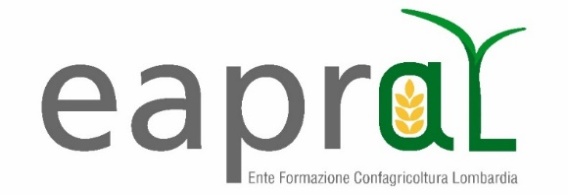 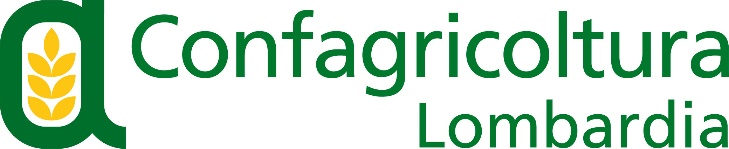 Sede regionaleCALENDARIO azione formativaSede dell’azione formativa proposta: Nota: Per le aule ad uso gratuito e a pagamento qualora non si ricevano comunicazioni per iscritto dalla sede regionale, entro 7 giorni dall'inizio del corso, queste sono da ritenersi idonee all'utilizzo per il corso indicato.Nota: la presente documentazione va inviata alla sede regionale TASSATIVAMENTE entro 15 giorni dalla data di inizio dell’attività formativa.	Timbro e firma del Segretario provincialeData	7 novembre 2022														Timbro e firma del Direttore del corsoN.B.: Si informa che, durante lo svolgimento delle azioni formative, l’orario delle stesse potrà subire eventuali variazioni su specifica richiesta della maggioranza, previa comunicazione a TUTTI i partecipanti.DataDescrizione modificaApprovazione 25/03/2022R00Prima emissioneMD 0529/08/2022R01RevisioneMD 05ID azioneID BEN 3/2022Titolo azioneCorso di formazione finalizzato al rilascio del “Certificato d’idoneità per Conducenti e Guardiani di veicoli che trasportano animali vivi” di cui al Reg. CE 1/2005ID Operatore160021Denominazione operatoreE.A.PR.A.L. – ENTE PER L’ADDESTRAMENTO PROFESSIONALE IN AGRICOLTURA DELLA LOMBARDIANumero dell'aulaNome dell'aula o delle aule o di eventuali sediIndirizzoCondizioni di uso previste1EAPRALVia Federico Confalonieri, 38 – Milano (modalità ON-LINE)  Gratuito     PagamentoDatadalle orealle oreOre totaliDocenti/codocentiAreaNumero dell'aulaTipo di formazione(Aula – es. pratica- a distanza – altro)12-12-202216,0020,004GuidoMeschiaTest iniziale per autovalutazione.Introduzione e parte generale.Il benessere dell’animale durante il trasporto(Idoneità al trasporto, lo stress negli animali, il fabbisogno d’acqua).//ON-LINE13-12-202216,0020,004GuidoMeschiaCaratteristiche degli automezzi per il trasporto.Trasporto della specie bovina, suina, ovicaprina degli avicoli e degli equini.//ON-LINE14-12-202216,0020,004GuidoMeschiaDecreto Legislativo 81/2008 – Sicurezza del personale nella movimentazione degli animali.Decreto Legislativo 151/2007 - SanzioniTEST FINALE //ON-LINETOTALE ORE CORSO12